На основу члана 9. став 1. Уредбе о поступку расподеле средстава из Буџетског фонда за националне мањине („Службени гласник РС”, бр. 22/16 и 53/21), Конкурсна комисија која спроводи поступак доделе средстава из Буџетског фонда за националне мањине у 2021. години, на седници одржаној 13. септембра 2021. године, утврдила је ЛИСТУ ВРЕДНОВАЊА И РАНГИРАЊА ПРИЈАВЉЕНИХ ПРОГРАМА И ПРОЈЕКАТА поднетих на Конкурсу за доделу средстава из Буџетског фонда за националне мањине у 2021. години за реализацију програма и пројеката из области образовања, који је Министарство за људска и мањинска права и друштвени дијалог објавило 29. јуна 2021. године1. ВРЕДНОВАНЕ И РАНГИРАНЕ ПРИЈАВЕПРОЈЕКТИ ЗА КОЈЕ СЕ ПРЕДЛАЖЕ ДОДЕЛА СРЕДСТАВА ОСТАЛИ РАНГИРАНИ ПРОЈЕКТИПРИЈАВЕ КОЈЕ НЕ ИСПУЊАВАЈУ УСЛОВЕ ЗА БОДОВАЊЕУчесници конкурса имају право увида у поднете пријаве и приложену документацију, као и право приговора у року од три дана од дана објављивања Листе вредновањa и рангирања пријављених програма и пројеката. Приговор се може изјавити препорученом поштом или непосредно преко писарнице Министарства за људска и мањинска права и друштвени дијалог, на адресу Булевар Михајла Пупина 2, 11000 Београд, са назнаком: ПРИГОВОР по Конкурсу за доделу средстава из Буџетског фонда за националне мањине у 2021. години. Р.бр.ПОДНОСИЛАЦ ПРОЈЕКТАНАЗИВ ПРОЈЕКТАЕКПредлог за доделу 
средставаБрој бодова1Завод за културу Влаха, БорЛектира за све - лектира и за нас424900.000,002502Завод за културу војвођанских Мађара, СентаПобољшање квалитета образовања на мађарском језику: израда наставних планова, превођење и лекторисање уџбеника, образовних образаца и докумената424900.000,002503Удружење грађана Ромски тон, ВрдникЗначај дуалног образовања481785.000,002304Установа културе „Ромски културни центар Крушевац”, КрушевацАнтологија песама за децу424750.000,002255Завод за културу војвођанских Хрвата, СуботицаСтратегија образовања на хрватском језику у Републици Србији 2021-2027.424700.000,002236Центар за демократију и едукацију - Долина, БујановацМој есДневник на албанском481685.000,002207Управа о инклузије лица ометена у развоју, ПрешевоПрагматичан рад на нивоу предшколског образовања481685.000,002208„Центар банатских Шваба - Хаус Регина”, ЗрењанинОвладавање комуникативним вештинама и развијање способности и метода учења немачког језика481675.000,002199Удружење грађана „Романо англунипе”, Пећинци, ОбрежОбразовање Рома кроз информисање на матерњем језику481655.000,0021510Русинско народно позориште „Петро Ризнич Ђађа”, Руски КрстурПозоришни дечји омнибус „Вандровкаш 3 (Русински пустолов 3)”424600.000,0021311Удружење грађана РуСТЕМ, Руски КрстурУчите русински са нама (кратке интернет лекције русинског језика)481585.000,0021012Центар за културу, информисање и заштиту права националних мањина Развитие, Босилеград„Школа пријатељства”481585.000,0021013Новинско-издавачка установа „Руске слово”, Нови Сад„Кухиња је школа” - књиге, едукације и радионице интеркултуралности424550.000,0020814Центар за унапређење образовања и одгоја на босанском језику „Иса-бег Исхаковић”,  Нови ПазарИздавање публикације: Хисторијска читанка-„Кратке цртице из прошлости Бошњака”424550.000,0020815Национална библиотека „Руска библиотека”, ПанчевоУнапређење услова за популаризацију и промоцију образовања на руском језику, дигитализација библиотечког фонда као основа за реализацију изучавања руског језика са елементима националне културе у онлајн настави424550.000,0020816Образовно инклузивни центар мањинских заједница, Добринци, РумаЕдукација о безбедности деце на интернету481535.000,0020517Новинско-издавачка установа „Македонски информативни и издавачки центар” доо,  ПанчевоДани македонског образовања у Србији424500.000,0020218Буњевачки едукативни и истраживачки центар „Амброзије Шарчевић”,  СуботицаБуњевачки језик - мој матерњи језик, граматичка и правописна правила481485.000,0020019Црногорско културно просвјетно друштво „Принцеза Ксенија”, ЛовћенацШкола „Црна Гора моја постојбина”481485.000,0020020Удружење грађана Емблема, ДимитровградПутоказ за децу: Упознај се са природним и културно-историјским вредностима бугарске мањине у Србији481485.000,0020021УГ „Центар за инклузију Рома”, СурчинНаша будућност481435.000,0019522Удружење Рома Беаша „Румунка”, Бачки Моноштор„Дајте ми шансу”481435.000,0019523Удружење васпитача просветних радника Словака Војводине, Бачки ПетровацПодстицајно језичко окружење за развој ране писмености код деце предшколског узраста481385.000,0019024Културно-просветно друштво „Карпати”, ВрбасКарпати и омладина -Заједно смо јачи481385.000,0019025Асоцијација словачких педагога, Бачки ПетровацЈачање компетенција наставника за извођење наставе и вођење педагошке документације на словачком језику481385.000,0019026Удружење „Банатски Пољаци”, ОстојићевоИзрада уџбеника за први циклус образовања из предмета Пољски језик са елементима националне културе (ваннаставна активност)481385.000,0019027Удружење „Сигуран живот”, ОповоКо зна, тај и може481385.000,0019028„Корени”, Мишљеновац, КучевоМатерњи језик поносних Влаха481385.000,0019029Образовно-културна заједница Рома „Романипен”, КрагујевацМе сем Ром - програм афирмације и популаризације ромског језика и изучавања културног идентитета Рома481385.000,0019030Ромкиње Сремске Митровице, Сремска МитровицаОснаживање Ромкиња за видљивост на тржишту рада481385.000,0019031Културно уметничко друштво „Др Раду Флора”, Банатско Ново СелоУчимо да негујемо и не заборављамо - стицање допунских знања из музичке културе ради очувања културне баштине481385.000,0019032Форум младих Македонаца, ПанчевоФорум театар - двојезична дечија представа481385.000,0019033Удружење жена „Ромена”, Нови СадОснаживање Ромкиња за неговање наслеђа481385.000,0019034Удружење „Наша дјеца”, СуботицаЈезично стручно усавршавање просветних радника који реализују програме на хрватском језику481375.000,0018535Хрватски културни центар „Сријем” -Хрватски дом, Сремска МитровицаПодршка настави предмета Хрватски језик са елементима националне културе481362.000,0018236Македонско удружење новинара МАК-ИНФО, ПанчевоМултимедија као наставно средство481345.000,0018037Удружење Рома, Нови БечејПодржимо образовање на мањинским језицима481335.000,0017038Друштво Словенаца у Београду - Друштво Сава, БеоградИздавање часописа: Словеника: часопис за културу, науку и образовање 7481335.000,0017039Удружење грађана македонске националне мањине Западнобачког округа „Пела”, СомборМакедонска образовна недеља у Западнобачком округу481335.000,0017040Удружење националних мањина Голубица, Нови СадОбразовањем до бољег живота Египћана 481335.000,0017041Центар за економско унапређење Рома, Сремска МитровицаУ потрази за стваралаштвом481335.000,0017042Удружење за неговање традиције и уметности Нојчек, СуботицаФолклорна кућа - едукативне радионице за мађарску националну мањину481335.000,0017043Полицијска асоцијација „Европски полицајци националних мањина –Еуропе Полис”, БеоградИнклузија припадника и припадница националних мањина у Сектор безбедности: ка већој пролазности на основну полицијску обуку481335.000,0017044Друштво Рома „Прокупље”, ПрокупљеКада би Пепељуга била Ромкиња481335.000,0017045Женски ромски центар, Велики ЦрљениЗнање је једини пут ка успеху481315.000,0016046Локал медија план, Нови ПазарДа знаш -  зашто је важно образовање на босанском језику481306.000,0015047Удружење тумача знаковног језика Србије „Једро”, КрагујевацДа се разумемо481303.000,0014048Буди активан 16, ПрешевоДа стекнемо боље знање481286.000,0013849Фондација грчке националне мањине у Србији, Нови СадПодршка афирмацији едукације грчког језика у Србији481285.000,0013750Удружење грађана „Русинска ризница”, Руски КрстурНастава, уџбеници и изазови онлајн наставе на русинском језику481285.000,0013751Удружење „Жељана”, Банатско Ново Село„Дечија радост”481285.000,0013752Мађарско културно уметничко друштво „Вечера Шандор”, Бачка ПаланкаПружимо руке другарству и интеркултуралности481285.000,0013753Матица бошњачка, Нови ПазарСусрет бошњачких писаца481285.000,0013754 Ромски културни центар, ПанчевоДан европског језика - Дан ромског језика481285.000,0013755Удружење за еманципацију Рома „КХАМ”, ТрстеникЗнање за све481285.000,0013756Невладина непрофитна организација „ЕУ ЗОНА”, ЛесковацОбразовна имунизација -Унапређивање образовања припадника националних мањина, Рома у Јабланичком округу, град Лесковац 481250.000,0013057Центар за едукацију, КрагујевацАфирмативна кампања усмерена према младима са југа Србије - Препознај могућности, студирај у Србији481250.000,0013058Удружење историчара Расинског округа, КрушевацЗнаменити Руси у српској историји481250.000,0013059Клуб за неговање традиције и обичаја свих народа и народности Војводине, СрбобранУчимо језик кроз песму и фолклор481250.000,0013060Центар за едукативно укључивање - ЦЕУ центар, Стара ПазоваУчимо матерњи ромски језик481250.000,0013061Удружење грађана Мељ, ПрешевоОбразуј се на прави начин481250.000,0013062Центар за активизам, ВрањеШкола као пут ка јединству481250.000,0013063Румунски центар за демократске институције и људска права, Нови СадОбојени свет детињства481247.500,0012864Удружење грађана македонске националности „Македониум”, БеоградБојанка „Македонски обичаји у сликама”481244.000,0012465Хрватски културни центар „Буњевачко коло”, Суботица14. фестивал дјечјег стваралаштва „Дужијанца малених”481230.000,0011566Удружење Рома „Точак”, Мерошина„Желим да бирам!”481206.500,0010767Хрватска глазбена удруга „Фестивал буњевачких писама”, СуботицаКултура, обичаји и традиција - музика нас спаја481205.000,0010568Центар за слободне изборе и демократију ЦеСИД, БеоградНа који начин учимо српски језик481200.000,0010069Оркестар румунске народне музике Националног савета румунске националне мањине, ВршацМузичка радионица за младе-едукација на традиционалним румунским инструментима и њихова примена у изворном музичком стваралаштву481200.000,0010070Културни центар  „Гион Нандор”, СрбобранПревођење дела Нандора Гион, пројекат којим се унапређује учење српског као нематерњег језика481200.000,0010071Друштво за русински језик, књижевност и културу, Нови СадРусинска гимназија481200.000,0010072Удружење „Лесковачки круг”, ЛесковацУ корак са новим изазовима у образовању481200.000,0010073Унија средњошколаца Србије, БеоградНико није сам! - вршњачка подршка за наставак образовања припадника националних мањина481200.000,0010074Хуманитарно удружење „Ромско срце”, БеоградАсистенција за образовања Ромкиња и Рома - Едукативна радионица за унапређење знања младих Ромкиња и Рома481200.000,0010075Српско ромско удружење грађана „Интегративни Глобал Центар”, КрагујевацЗаједно у клупи - исти а различити481200.000,0010076Хуманитарно удружење „Лек за душу”, Бачко ГрадиштеИнформатичком едукацијом до (само)запошљавања481200.000,0010077Хрватско културно просветно друштво „Матија Губец”, Таванкут, 52 недеље етнологије у Таванкуту „Очувај своју разноликост”481200.000,0010078Мађарски културни центар Непкер, СуботицаПутујућа ревија народних ношњи - едукативна сесија мађарске националне мањине о традицијама Србије481200.000,0010079Војвођански Легендаријум, СентаШтампање прича и легенди са територије Војводине и развој веб странице481200.000,00100Р.бр.ПОДНОСИЛАЦ ПРОЈЕКТАНАЗИВ ПРОЈЕКТАБрој бодова80Удружење Друштво Рома Зајечар, ЗајечарПодршка инклузији у образовању деце ромске националности9881Удружење  „Инклузија данас”, ПрокупљеИнтеркултурално образовање 9882Хрватско просветно друштво „Бела Габрић”, СуботицаУ корак са реформом образовног система у Републици Србији - израда програма наставе и учења један од приоритета за реализацију наставе на хрватском језику-2. део9883Културно-уметничко друштво железничара „Братство”, СуботицаЕдукација запослених у медијима на буњевачком језику са елементима буњевачке културе, обичаја и традиције Буњеваца9784Ромско удружење Карловачке зоре, Сремски КарловциРомским путевима9685Удружење  „Суботичка алтернатива”, ПалићЕдукација запослених у медијима на ромском језику о образовању, култури, обичајима и традицији ромског народа9686Центар за очување традиције и културе „Банатско Ново Село”, Банатско Ново СелоЕтно-едукативна радионица и семинар румунских народних игара Баната9587Удружење  Црногораца Србије „Крсташ”, ЛовћенацРеновирање и адаптација Црногорске библиотеке и читаонице9288Удружење грађана „Канцеларија за изучавање јавне управе и локалне самоуправе”, СуботицаЦрно бели свет9189Филм клуб Прокупље, ПрокупљеИнтеркултурални дијалог9090Градски дувачки оркестар Зрењанин, Зрењанин3. Мастер клас композитора и диригената дувачких оркестара Мађарске и Хрватске и 10. јубиларни међународни фестивал дувачких оркестара - Бегеј фест 20219091Удружење грађана за бригу о деци и младима „Препознај у себи”, Панчево„Реци ми”8892Одбор за људска права, ЛесковацГоворити српски у Србији8593Хрватско културно уметничко друштво „Владимир Назор”, СомборАдаптација просторија у закњижницу и радионице ученика из предмета хрватски језик с елементима националне културе8094Удружење грађана „Занес”, КладовоРумунски екран7595Удружење жена „Вита”, БеоградЈеднаке могућности: Мањине и образовање - Брижни, компетентни и квалификовани наставни кадар за све7096Национална асоцијација родитеља и наставника Србије, Београд Родитељи и наставници заједно - корак даље у неговању интеркултуралности као друштвене вредности6397НВО „Совице”, Београд„Сви на обале Сачувајмо воде”6098Београдски едукативни центар, Београд„Радионица невидљивих”6099Институт за спољну и безбедносну политику, Београд„Да будемо равноправни”50100„АМАРО-Акциона мрежа асоцијација и ромских организација”, Београд„Основни курс безбедности на интернету” - Едукативна радионица за унапређење знања младих Ромкиња и Рома50Р.бр. ПОДНОСИЛАЦ ПРОЈЕКТАНАЗИВ ПРОЈЕКТАНапомена101Српско-јеврејско певачко друштво, БеоградМузика пише сећања - Да се никад не заборави, Холокауст, да се никад не понови, против предрасуда, дискриминације, расизма, антисемитизма....за толеранцијуНије предмет оцењивања због неиспуњености формалних услова задатих Конкурсом.  Пријава са непотпуном документацијом (недостаје Образац изјаве). 102Установа културе „Центар за културу Буњеваца”, СуботицаБуњевачки језик у средњим школамаНије предмет оцењивања због неиспуњености формалних услова задатих Конкурсом (тражени износ је већи од максималног износа наведеног у тексту Конкурса). 103Културно удружење „Дитуриа”, ПрешевоНове методике у наставиНије предмет оцењивања због неиспуњености формалних услова задатих Конкурсом.  Пријава са непотпуном документацијом (достављен један Образац пријаве који је потписан али није печатиран, недостаје Образац изјаве).104Центар за језик и културу Цинцара на Балкану „Москопоље”, Нови БеоградДигитализација у функцији едукације ЦинцараНије предмет оцењивања због неиспуњености формалних услова задатих Конкурсом.  Пријава са непотпуном документацијом (недостаје Образац изјаве и ЦД).105„Словаци и суживот”, Бачки ПетровацШкола младих лидера мањинских заједницаНије предмет оцењивања због неиспуњености формалних услова задатих Конкурсом (тражени износ је већи од максималног износа наведеног у тексту Конкурса). 106Центар за едукацију Рома и етничких заједница (ЦЕРЕЗ), БеоградРомски језик и култура у основним школама са већим процентом ученика ромске националностиНије предмет оцењивања због неиспуњености формалних услова задатих Конкурсом.  Пријава са непотпуном документацијом (недостаје ЦД).107Културно просветно друштво „Ђура Киш”, ШидУчење писма националних мањина са којима живимо - Како пишу моје комшијеНије предмет оцењивања због неиспуњености формалних услова задатих Конкурсом. Пријава са непотпуном документацијом (недостаје ЦД).108Новинарска асоцијација Русина, Нови Сад„Бисерница за малишане” двојезична књига поезије за децу -превод са русинског језика на српски, мађарски и словачки језик за предшколски узрастНије предмет оцењивања због неиспуњености формалних услова задатих Конкурсом. Пријава са непотпуном документацијом  (ЦД достављен након истека рока за подношење пријава).109Академска иницијатива „Форум 10”, Нови ПазарИнтеркултурални мозаик националних мањинаНије предмет оцењивања због неиспуњености формалних услова задатих Конкурсом. Пријава није поднета на одговарајућем обрасцу.110Завод за културу војвођанских Словака, Нови СадСловачки језик - мој матерњи језикНије предмет оцењивања због неиспуњености формалних услова задатих Конкурсом.  Пријава није поднета на одговарајућем обрасцу.111Удружење „Успех”,    БосилеградИздавање дечјег часописа на бугарском језику „Успех”Није предмет оцењивања због неиспуњености формалних услова задатих Конкурсом. Пријава са непотпуном документацијом (недостаје ЦД).112Асоцијација координатора за ромска питања, ВаљевоЕфективна образовна реинтеграција Рома повратникаНије предмет оцењивања због неиспуњености формалних услова задатих Конкурсом (тражени износ је већи од максималног износа наведеног у тексту Конкурса). 113Удружење Будућност,    БујановацЗа наше образовањеНије предмет оцењивања због неиспуњености формалних услова задатих Конкурсом. Пријава са непотпуном документацијом  (Образац изјаве достављен након истека рока за подношење пријава).114Ромски информативни центар, КрагујевацПромоција и увођење ромског језика са елементима националне културе у Шумадијском и Поморавском округуНије предмет оцењивања због неиспуњености формалних услова задатих Конкурсом. Пријава са непотпуном документацијом (недостаје  Образац изјаве). 115Српско-цинцарско друштво „Луњина”, БеоградОбележавање 30 година постојања СЦД „Луњина”Није предмет оцењивања због неиспуњености формалних услова задатих Конкурсом. Пријава са непотпуном документацијом (недостаје ЦД).116Удружење грађана македонске националне мањине „Кирил и Методиј”, Нови СадРадионице за изучавање македонског језика са елементима националне културеНије предмет оцењивања због неиспуњености формалних услова задатих Конкурсом (тражени износ је мањи од минималног износа наведеног у тексту Конкурса). 117Уружење „Гергина”, НеготинДа се боље разумемоНије предмет оцењивања због неиспуњености формалних услова задатих Конкурсом. Пријава са непотпуном документацијом (недостаје  Образац изјаве). 118Женски ромски центар Срем, Нови КарловциПобољшање приступа Ромима економском развоју и могућностима запошљавања кроз образовањеНије предмет оцењивања због неиспуњености формалних услова задатих Конкурсом (тражени износ је већи од максималног износа наведеног у тексту Конкурса).119Гимназија „Јан Колар” са домом ученика, Бачки ПетровацДигитални е-леарнинг наставни материјалиНије предмет оцењивања због неиспуњености формалних услова задатих Конкурсом. Пријава са непотпуном документацијом (недостаје Образац изјаве).120Удружење Рома Сурчин, СурчинПодршка студентима за програм образовање васпитача на ромском језикуНије предмет оцењивања због неиспуњености формалних услова задатих Конкурсом (тражени износ је већи од максималног износа наведеног у тексту Конкурса). 121Украјинско-српска пословна комора, Нови СадНаучи више о заједнициНије предмет оцењивања због неиспуњености формалних услова задатих Конкурсом. Пријава није поднета на одговарајућем обрасцу.122Друштво за украјински језик, књижевност и културу „Просвита”, Нови СадЗнање на длануНије предмет оцењивања због неиспуњености формалних услова задатих Конкурсом. Пријава није поднета на одговарајућем обрасцу.123Центар за развој ромске заједнице „Амаро дром”, Смедеревска ПаланкаУчимо ромску културуНије предмет оцењивања због неиспуњености формалних услова задатих Конкурсом. Пријава са непотпуном документацијом (недостаје Образац изјаве).124Удружење „Вардар Качарево”, КачаревоДечији драмски кутак на македонском језикуНије предмет оцењивања због неиспуњености формалних услова задатих Конкурсом. Пријава са непотпуном документацијом (недостаје Образац изјаве).125„Глас мањине”, БеоградЕдукацијом до успехаНије предмет оцењивања због неиспуњености формалних услова задатих Конкурсом (тражени износ је већи од максималног износа наведеног у тексту Конкурса). 126Удружење Бошњака „Дунав”, Бачко Ново СелоПодизање свести о значају националних мањина и истицање важности подједнаког значаја националних мањина са већинским становништвомНије предмет оцењивања због неиспуњености формалних услова задатих Конкурсом. Пријава са непотпуном документацијом (недостаје ЦД).127Фондација за развој хрватске заједнице у Републици Србији „Кро-Фонд”, СуботицаУпознајмо богатства наше Војводине - излети и едукативне радионице за децу основношколске добиНије предмет оцењивања због неиспуњености формалних услова задатих Конкурсом. Пријава није поднета на одговарајућем обрасцу.128Завод за културу војвођанских Русина, Нови СадПриче изванредних свакодневних ствариНије предмет оцењивања због неиспуњености формалних услова задатих Конкурсом. Пријава није поднета на одговарајућем обрасцу.129Словачки културно туристички информативни центар, АрадацОбразовање - основа очувања националног идентитета Словака у БанатуНије предмет оцењивања због неиспуњености формалних услова задатих Конкурсом. Пријава није поднета на одговарајућем обрасцу.130Удружење грађана македонске националне заједнице „Вардар- Пландиште”, ПландиштеЕдукативна радионица: интеракција и сензибилирање наставног кадра и ученика у процесу имплементације предмета Македонски језик са елементима националне културеНије предмет оцењивања због неиспуњености формалних услова задатих Конкурсом. Пријава није поднета на одговарајућем обрасцу.131Удружење грађана македонске националне заједнице у Јабуци „Илинден”, ЈабукаОбука за наставнике који предају македонски језик са елементима националне културе: Организовање и реализација васпитно образовне делатности у комбинованим одељењимаНије предмет оцењивања због неиспуњености формалних услова задатих Конкурсом. Пријава није поднета на одговарајућем обрасцу.132Центар за истраживање и очување културе Рома, Нови СадРечи, речи, колико имате конаца? -Почетница на ромском језикуНије предмет оцењивања због неиспуњености формалних услова задатих Конкурсом (тражени износ је мањи од минималног износа наведеног у тексту Конкурса). 133Удружење БАЗААРТ, БеоградСалут! - Циклус вебинара с циљем афирмисања културног идентитета Цинцара, као и подстицања и неговања интеркултуралног дијалога на БалкануНије предмет оцењивања због неиспуњености формалних услова задатих Конкурсом.  Пријава са непотпуном документацијом (недостаје ЦД).134Црногорски научно-културни центар, Врбас„Црногорско-украјинске културне интеракције-мултикултурални пројекат”- едукативно медијски пројекатНије предмет оцењивања због неиспуњености формалних услова задатих Конкурсом. Пријава није поднета на одговарајућем обрасцу.135Савез српско-руског друштвеног дијалога „Кос”, АлександровацСтазама наших предака: празнициНије предмет оцењивања због неиспуњености формалних услова задатих Конкурсом. Пријава са непотпуном документацијом (недостаје Образац изјаве).136Школа плус Доситеј Обрадовић, Бела ЦркваРазличити али ипак наши пријатељи (Програм едукације деце и младих који има за циљ афирмацију и подизање свести о националним мањинама те промоцију образовања на чешком језику)Није предмет оцењивања због неиспуњености формалних услова задатих Конкурсом. Пријава послата на другу адресу. 137Организација за развој и демократију, БујановацУчи за будућностНије предмет оцењивања због неиспуњености формалних услова задатих Конкурсом. Пријава није поднета на одговарајућем обрасцу.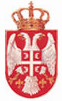 